Allegato 1Busta 1 AI Dirigente Scolastico  IPS “B.CavalieriVia Olona 14 20123 MilanoISTANZA DI AMMISSIONE ALLA GARAIl/La sottoscritto/a                                                                           nato/a  il A                                                       Prov.		InQualità di(titolare, legale rappresentante, o altro) 						 deIl’Ente	 										  Sede legale	in	Via/P.zza 						 Città							.		Codice Fiscale o Partita IVA n°								Telefono	_ e-mail					PEC 				IN RIFERIMENTO AL BANDO DI GARA CON PROCEDURA APERTA PER L’AFFIDAMENTO IN CONCESSIONE DEL SERVIZIO DI DISTRIBUZIONE DI BEVANDE CALDE, FREDDE E SNACK MEDIANTE DISTRIBUTORI AUTOMATICI NELL’ISTITUTO  IPS Cavalieri  di  Milano  CIG:  Z8339D176AC H I E D Edi essere ammesso alla gara del bando di cui  sopra.  Data: In Fede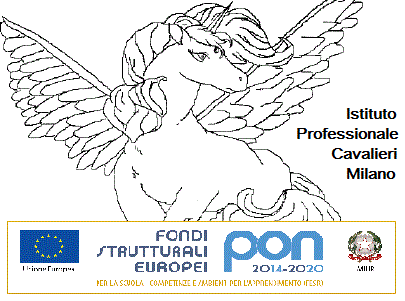     Istituto Professionale di Stato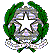           per i Servizi Commerciali,    Turistici e Sociali    B. Cavalierivia Olona, 14 - 20123 Milano Tel: 02/435234-4984520/550 fax: 48195579Succ.: via Curiel, 19 - 20143 Milano Tel.: 02/89122607 fax 02/89189336e-mail: sede  mirc08000a@ipscavalieri.it      mirc08000a@pec.istruzione.ithttp://www.istitutocavalieri-superiori.itc. f.: 80124250152